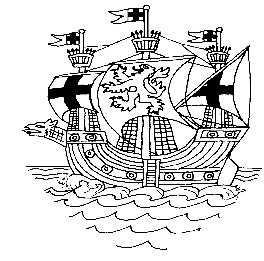  			MINUTES OF THE PLANNING COMMITTEE MEETINGheld on Monday 22nd November 2021 in The Moot Hall at 10.00am Present: Cllr Webster took the chair.    Committee Members: Cllrs Fox, Jones, Howard-Dobson and PalmerApologies: Cllrs Digby, Fellowes and Piers-Hall.To Receive Councillors’ Declarations of Interest:Cllr Fox declared an interest in agenda item e.       4.  To Approve the Minutes of the previous Planning Committee Meeting:The draft Minutes of the Planning Committee Meeting held on Monday 11th October 2021 were approved and duly signed.     5.  Public Forum:	One member of the public was in attendance.Resident expressed concern that the cinema has been painted white and that the frontage does not enhance the High Street. The building has been white with black beams since 1919.  Asked who at the cinema would have approved this?Cllrs Webster confirmed that the cinema is not a listed building.  Cllrs Webster and Howard-Dobson agree the painting is not in keeping with the town.  Cllr Palmer stated that the cinema is within the Conservation Area.  TC received confirmation by email that no planning application was needed for this.      6. To consider the following Planning Applications;Application No. DC/21/4642/FULLocation: 21 Brudenell Street Aldeburgh Suffolk IP15 5DDProposal: Conversion of integral garage to provide additional living accommodation.	Case Officer: tbc	ATC Planning Committee recommends APPROVAL for this application.b)	Application No: DC/21/4646/FULLocation: Victoria House Victoria Road Aldeburgh Suffolk IP15 5EGProposal:  Alterations and extensions, recladding. 	Case Officer: tbcATC Planning Committee OBJECTS to this application as the internal floor plan has reduced the living area by half and with only a small dining room/kitchen is not sufficient for the number of people occupying 5 double bedrooms.  No longer appears like a family home and more a commercial property.  Would question whether change of use application is needed.  The property does not provide enough parking for the number of possible occupants. c)	Application No: DC/21/4460/FUL Location:  2 The Greens Aldeburgh Suffolk IP15 5LD	Proposal:  Single storey side extension.Case Officer: tbcATC Planning Committee recommends APPROVAL for this application.d)	Application No: DC/21/5009/TCALocation:  Salisbury House 5 Thellusson Lodge Victoria Road Aldeburgh Suffolk IP15 5DTProposal:  1 x Holm Oak - Pollard Reason: tree located on boundary and very top heavy.Case Officer: tbcATC Planning Committee recommends APPROVAL for this application subject to the recommendations of the tree officer.e)	Application No: DC/21/4874/VOCLocation:  Beach Lodge Brudenell Street Aldeburgh IP15 5DDProposal:  Variation of Condition 3 of DC/20/4228/VOC Variation of Condition 3 of DC/20/1525/FUL – (Use Class: Sui Generis, restricted to the production of gin and associated uses including storage, deliveries, marketing, distillery tours and associated sales - Alternative scheme from that approved under Planning Permission DC/18/2954/FUL). Case Officer: tbcATC Planning Committee recommends APPROVAL for this application subject to an initial trial period.f)	Application No. DC/21/4864/FULLocation: 45 Crag Path Aldeburgh SuffolkProposal: Installation of spiral staircase and walkways at first, send and third floors to facilitate escape in the event of a fire. The works include changing existing rear windows into pairs of doors under the same arches andjambs (Jambs extended down to level thresholds).Case Officer: tbc4 Cllrs approved and 1 Cllr objected ATC Planning Committee recommends APPROVAL for this application.g)	Application No. DC/21/4825/LBCLocation: North House 1 Wentworth Road Aldeburgh IP15 5BBProposal: Listed Building Consent - WC extension to existing detached annexe to listed house.Case Officer: tbc	ATC Planning Committee recommends APPROVAL for this application.h)	Application No. DC/21/4836/FULLocation: The Covert Lee Road Aldeburgh Suffolk IP15 5EYProposal: Proposed Extension and alterations to dwelling and proposed new Cart Lodge.Case Officer: tbcATC Planning Committee recommends APPROVAL for this application.i)	Application No. DC/21/4835/CLPLocation: 21 Silver Drive Aldeburgh Suffolk IP15 5JZProposal: Certificate of Lawful Use (Proposed) - The removal of the existing conservatory and provision of new single storey extension to the rear of the property.Case Officer: tbcATC Planning Committee recommends APPROVAL for this application. j)	Application No: DC/21/4487/FULLocation:  175A High Street Aldeburgh Suffolk IP15 5ANProposal:  Change of use from commercial to residential and associated ancillary works.Case Officer: tbcATC Planning Committee OBJECTS to this application on the grounds that we have a thriving High Street and it would be detrimental to lose a commercial unit.  Currently commercial units are sought after.   Property has no parking for  residential use.k)	Application No: DC/21/4650/FULLocation:  175A High Street Aldeburgh Suffolk IP15 5ANProposal:  Change of use from commercial to residential and associated ancillary works.Case Officer: tbcATC Planning Committee OBJECTS to this application on the grounds that we have a thriving High Street and it would be detrimental to lose a commercial unit.  Currently commercial units are sought after.   Property has no parking for  residential use.l)	Application No: DC/21/4651/LBCLocation:  175 High Street Aldeburgh Suffolk IP15 5ANProposal: Listed Building Consent - Change of use from commercial to residential and associated ancillary worksCase Officer: tbcATC Planning Committee OBJECTS to this application on the grounds that we have a thriving High Street and it would be detrimental to lose a commercial unit.  Currently commercial units are sought after.   Property has no parking for  residential use.	m)	Application No: DC/21/3996/FULLocation:  Sandhill Priors Hill Road Aldeburgh IP15 5EPProposal: Positioning of greenhouse and summer roomCase Officer: tbc	ATC Planning Committee recommends APPROVAL for this application.Deferred from previous meeting.  Application No: DC/21/4497/LBCLocation:  175A High Street Aldeburgh Suffolk IP15 5ANProposal:  Listed Building Consent - Change of use from commercial to residential and associated ancillary works.Case Officer: tbcATC Planning Committee OBJECTS to this application on the grounds that we have a thriving High Street and it would be detrimental to lose a commercial unit.  Currently commercial units are sought after.   Property has no parking for residential use